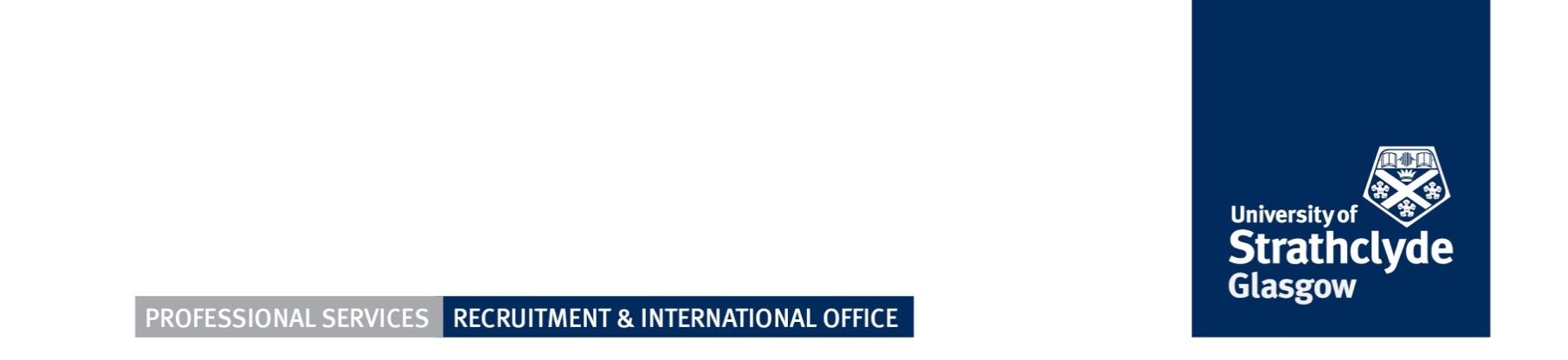 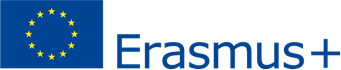 Mobility Agreement Staff Mobility For TeachingPlanned period of the teaching activity: from [day/month/year]	till [day/month/yearDuration (days) – excluding travel days: …………………. The teaching staff member Details The Sending Institution/EnterpriseThe Receiving InstitutionFor guidelines, please look at the end notes on page 3. Section to be completed BEFORE THE MOBILITYI.	PROPOSED MOBILITY PROGRAMMELast name (s)First name (s)First name (s)SeniorityJunior  Intermediate Senior  NationalityNationalitySex Female     Male Academic yearAcademic year2016/20172016/20172016/2017E-mailPlanned period of teaching (min: 2 days)Planned period of teaching (min: 2 days)Planned period of teaching (min: 2 days) To Days of teaching duration (excluding any travel days)Days of teaching duration (excluding any travel days)Days of teaching duration (excluding any travel days)Name University of Strathclyde University of Strathclyde University of Strathclyde University of Strathclyde Erasmus code (if applicable)UK GLASGOW02 UK GLASGOW02 Faculty/DepartmentAddress16 Richmond Street, Glasgow, G1 1XQ16 Richmond Street, Glasgow, G1 1XQCountry codeUKContact person Kate KenyonContact positionContact positionErasmus CoordinatorContact email address:Kate.kenyon@strath.ac.uk Contact telephone Contact telephone +44 141 5482 992Type of enterprise:Higher Education Size of enterprise(if applicable)Size of enterprise(if applicable)<250 employees>250 employeesNameFaculty/DepartmentAddress: Erasmus Code: Address: CountryContact personContact Position Contact email addressContact telephone Main subject field of teaching :Level of teaching (select the main one)Short cycle (EQF level 5) Bachelor or equivalent first cycle (EQF level 6) Master or equivalent second cycle (EQF level 7) Doctoral or equivalent third cycle (EQF level 8) Level of teaching (select the main one)Short cycle (EQF level 5) Bachelor or equivalent first cycle (EQF level 6) Master or equivalent second cycle (EQF level 7) Doctoral or equivalent third cycle (EQF level 8) Number of students receiving institution benefiting from the teaching programme:Number of teaching hours:(min 8 hours)Language of Instruction:Overall objectives of the mobilityOverall objectives of the mobilityExchange teaching practices across institutions. Exchange teaching practices across institutions. Content of the teaching ProgrammeContent of the teaching ProgrammeAdded value of the mobility (in the context of the modernisation and internationalisation strategies of the institutions involved):Added value of the mobility (in the context of the modernisation and internationalisation strategies of the institutions involved):Expected outcomes and impact (e.g. on the professional development of the teaching staff member and on the competences of students at both institutions):Expected outcomes and impact (e.g. on the professional development of the teaching staff member and on the competences of students at both institutions):Commitment By signing this document, the teaching staff member, the sending institution/enterprise and the receiving institution confirm that they approve the proposed mobility agreement.The sending higher education institution supports the staff mobility as part of its modernisation and internationalisation strategy and will recognise it as a component in any evaluation or assessment of the teaching staff member.The teaching staff member will share his/her experience, in particular its impact on his/her professional development and on the sending higher education institution, as a source of inspiration to others. The teaching staff member and the beneficiary institution commit to the requirements set out in the grant agreement signed between them.The teaching staff member and the receiving institution will communicate to the sending institution/enterprise any problems or changes regarding the proposed mobility programme or mobility period.Commitment By signing this document, the teaching staff member, the sending institution/enterprise and the receiving institution confirm that they approve the proposed mobility agreement.The sending higher education institution supports the staff mobility as part of its modernisation and internationalisation strategy and will recognise it as a component in any evaluation or assessment of the teaching staff member.The teaching staff member will share his/her experience, in particular its impact on his/her professional development and on the sending higher education institution, as a source of inspiration to others. The teaching staff member and the beneficiary institution commit to the requirements set out in the grant agreement signed between them.The teaching staff member and the receiving institution will communicate to the sending institution/enterprise any problems or changes regarding the proposed mobility programme or mobility period.Commitment By signing this document, the teaching staff member, the sending institution/enterprise and the receiving institution confirm that they approve the proposed mobility agreement.The sending higher education institution supports the staff mobility as part of its modernisation and internationalisation strategy and will recognise it as a component in any evaluation or assessment of the teaching staff member.The teaching staff member will share his/her experience, in particular its impact on his/her professional development and on the sending higher education institution, as a source of inspiration to others. The teaching staff member and the beneficiary institution commit to the requirements set out in the grant agreement signed between them.The teaching staff member and the receiving institution will communicate to the sending institution/enterprise any problems or changes regarding the proposed mobility programme or mobility period.Commitment By signing this document, the teaching staff member, the sending institution/enterprise and the receiving institution confirm that they approve the proposed mobility agreement.The sending higher education institution supports the staff mobility as part of its modernisation and internationalisation strategy and will recognise it as a component in any evaluation or assessment of the teaching staff member.The teaching staff member will share his/her experience, in particular its impact on his/her professional development and on the sending higher education institution, as a source of inspiration to others. The teaching staff member and the beneficiary institution commit to the requirements set out in the grant agreement signed between them.The teaching staff member and the receiving institution will communicate to the sending institution/enterprise any problems or changes regarding the proposed mobility programme or mobility period.CommitmentNameSignature Date Teaching staff Member Responsible person at the Sending Institution(should be head of school/department) Responsible person at the Receiving Institution